KIRKWHELPINGTON PARISH COUNCILAGENDAYou  are summonsed to attend an electronic meeting of the Parish Council to be held at 730pm on Tuesday 2nd March 2021 for the purpose of transacting the business contained within this Agenda.  The public are welcome to observe.Join Zoom Meeting
https://us02web.zoom.us/j/88600571163?pwd=N1hDOTV2VUpTQk5iZUJQRk9veDVVZz09

Meeting ID: 886 0057 1163
Passcode: 2794062021/13	Apologies for Absence2021/14	Declarations of Interest2021/15	Public questions2021/16	Minutes of previous meeting held Tuesday 5th January 20212021/17	Matters arising from previous meeting held Tuesday 5th January 2021Seat repairB4RN rural broadbandFlooding at Hollyburn and A696Knowesgate traffic controlGrasscutting Tree works at entrance to Meadowlands car park and tree on corner near to small fordStrengthening of village entrancesEnvironmental proposals2021/18	Correspondence2021/19	Finance2021/19/01	Bank Balance: £21124.10 as at 28/02/212021/19/02	The following payments are to be authorised:Kirkwhelpington Memorial Hall – W/C maintenance - £255.50; C Miller – January, February salary/expenses - £242.92HMRC – PAYE on above - £58.80Robson & Cowan – Husqvarna servicing - £675.95Land Registry Fee - £7.00Northumberland Estates – RE: Village Green rent - £10.002021/19/03	To receive notice of rent increase for village green from £10 to £15/annum2021/19/04	To consider request for donation from Citizens Advice Northumberland2021/20	Planning Matters2021/20/01	Planning Applications received20/04210/FUL & 20/04211/LBC: Little Harle Tower, Open Porch on North Elevation2021/20/02	Approval of Planning Application received20/03546/FUL: Land South of Ottercops A696 District Boundary, New access track from development boundary of existing battery storage compound with capacity upto 20MW and ancillary equipment 2021/21/03	To receive update on Eastlands DevelopmentNotice of withdrawal of planning application 20/03721/ADE, Land at entrances, advertisement consent for 2 V board signs and 1 single sign2021/22	Update on Ray Fell Wind Farm/Community Interest Company2021/22/01	To receive information regarding B4RN/B4NTR Broadband matters2021/22/02	To receive update on North Tyne Youth2021/22/03	To discuss bus shelter proposal2021/24	Review of Standing Orders2021/25	Review of Internal Auditor and internal controls2021/26	Review of Asset Register 2021/27	Review of Risk Assessment 2021/28	Review of Insurance Policy2021/29	Purdah Period and implications for KPC facebook page2021/30	Urgent Business2021/31	Date of next Meeting19th February 2020 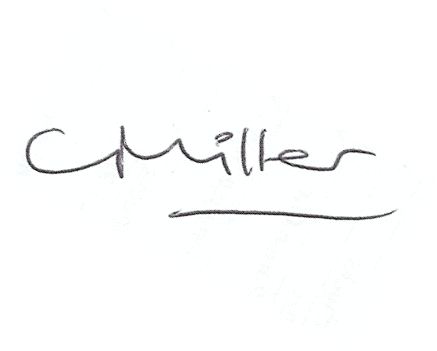 Claire Miller, Parish Clerk